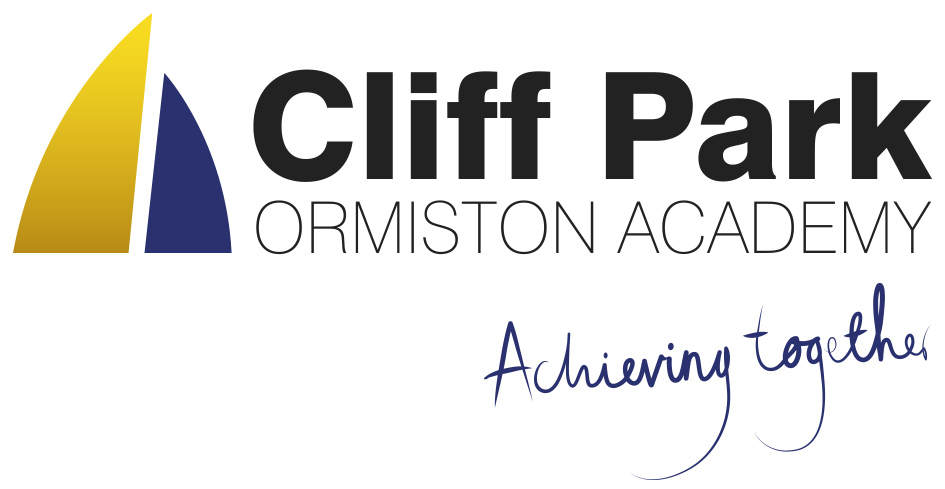 24th May 2024Dear Parents / Carers,Welcome to our weekly newsletter.  I would like to take this opportunity to thank you for your continued support this half term and share some information about forthcoming events / dates for your diary. Congratulations to our Year 7 Boys football teamOn Wednesday 15th May the Year 7 boys football team met Aylsham in the County Plate final at the Nest in Norwich. After a shaky start the boys settled to complete a comprehensive 5-nil victory. Goals were scored by Louie (2), Oliver, Buddy and Tommy. Seeing and playing at such a top class venue was a real privilege and eye opening experience for the whole team who we hope to see in more finals in the future. Special thanks go to our kit sponsors G & S Garage Doors, Arti's mum for the celebratory cakes and all the parents who came and cheered us on!Vanhulle Dance Company VisitWe recently hosted the talented Vanhulle Dance Company at our academy. They wowed our Year 7 and 8 students with an amazing performance and also led engaging workshops for our Year 10 GCSE students, enriching their understanding of physical theatre and dance. The day was thoroughly enjoyed by everyone who was involved.Design a Healthy City CompetitionPlease see attached details of Design a Healthy City competition.  If you son or daughter would like to take part please use the template attached and return their designs to Ms Adcock by Friday 7th June so we can send them off.  We look forward to receiving some amazing designs.
Great Big Green WeekAs part of our commitment to the Eco-Schools initiative we have signed up to the Great Big Green Week in June.I am doing another clothing collection to raise money for the Food Bank - if everybody brought me just 1 item of clothing they no longer wear (please ensure it is clean with no rips/holes), that would be approx 900 items of clothing and would raise a lot of money for the Food Bank, providing clothing for people in need, whilst also making a small difference to the environment.Please advertise to your Form Groups and ask students if they could donate an item of clothing - I will run the collection until the week after half-term.Reminder for PE Kit A polite reminder that students must bring in their PE kit for all PE lessons. However hoodies are not acceptable due to health and safety. Reminder Change to lunch break times due to Y11 ExamsFrom today, Friday 3rd May 2024 Year 11 will be starting their exams. This means that for the duration of the exam period we will be moving our lunch break forward an hour to 12.20pm. Students will have their usual period 3, then lunch followed by period 4 and 5.Knowledge OrganisersAs outlined in our letter sent earlier in the week, Years 7, 8 and 9 have now received their knowledge organisers. These are important documents that outline the core knowledge being studied in each of their subjects this half term.Students have had an assembly outlining how the academy will be using the knowledge organisers, as well as how they can be used at home to help with their knowledge retention.Copies of the knowledge organisers and the six ways in which students can use them can be found on our website: www.cliffparkoa.co.uk/curriculum/knowledge-organisersPlease discuss the knowledge organisers with your child; it is important they are viewed by students as an essential part of their daily table service. As outlined in the letter and through assemblies, students will receive a sanction for not having their knowledge organiser with them for each lesson.Mr Sorrento will be holding an online Parents' Forum on Wednesday 8th May at 6pm to explain the academy's use of them in more detail. The link to this meeting is: https://tinyurl.com/376h5pwrYear 10 Work Experience Year 10 Work Experience is fast approaching, taking place the week beginning Monday 10th June.It is really important that students have now logged their placement onto Unifrog. This can be accessed through www.unifrog.org/student/placement. The information that is required to be entered is attached.Students will not be able to go on Work Experience without the information being logged on our Unifrog system.If you have any questions regarding the process, please do not hesitate to contact Mr Sorrento at ssorrento@cliffparkoao.co.uk.We are also looking for parents who would be interested in helping with our pre-work experience workshops that will be taking place on Thursday 6th and Friday 7th June. As part of the workshops, we arrange students to have a mock interview experience from a range of different professions. If you would be able to support with this, please email Mr Sorrento for more information.     Punctuality ReminderStudents should be present on academy site by 8.30amPunctuality plays a vital role in your child's academic success and overall well-being. Arriving to school on time ensures that students can fully participate in all aspects of the learning experience, including morning routines, important announcements, and instructional time.We understand that there may be occasional circumstances beyond your control that contribute to lateness. However, establishing and maintaining a consistent routine is essential in ensuring your child arrives at school on time each day.Uniform donation requestWe support our students and families by holding a bank of spare academy uniform for any student who needs it for whatever reason.  We are asking for your help please.  If you have any uniform that your child has grown out of and you would like to donate it to our uniform bank that would be amazing.  Any donations can be given to our reception.  Thank you in advance for any support you can give us.Parent Drop In reminderParents / Carers are welcome to drop into the academy to meet with myself or a member of my Senior Team every Wednesday. You do not need to make an appointment, please just come to reception between 8.50 and 9.30AM and we will be happy to meet with you. I understand the crucial role that parents play in a community school and welcome discussion on any aspect of our school community.Unfortunately we will not be able to see parents who drop into reception outside of this period except where there is a safeguarding concern.Important DatesThank you for supporting us in maintaining the high standards that we know you expect from Cliff Park Ormiston Academy. Have a brilliant weekend and half term breakYours sincerelyHarry French
PrincipalDate  Event  Monday 3rd June   Return after Half Term Break      (week 1)Monday 10th June to Friday 14th JuneYear 10 work experience weekMonday 1st and Tuesday 2nd July Year 6 transition daysTuesday 2nd July Y6 transition eveningThursday 4th July Year 11 Prom